UNIVERSIDADE FEDERAL RURAL DO RIO DE JANEIROINSTITUTO DE CIÊNCIAS EXATAS PROGRAMA DE PÓS-GRADUAÇÃO EM QUÍMICAAo Colegiado de Pós-Graduação em Química da UFRRJ Eu, ____________________________________________________________,aluno(a) regularmente matriculado(a) no curso de Doutorado do Programa de Pós-Graduação em Química, Área de Concentração _________________________________________________, e orientado pelo professor(a)___________________________________________, venho requerer a V.Sa. a realização do Exame de Qualificação.Anexo, para este fim, 01 (um) exemplar do PRÉ-PROJETO e 01(um) RESUMO da TESE (máximo 3 páginas) a ser avaliado pela comissão examinadora nomeada pelo Colegiado do PPGQ.Solicito também a apreciação pelo Colegiado do PPGQ os seguintes nomes para compor banca examinadora para avaliar o Projeto de Qualificação: 1.____________________________________________________                           (NOME; INSTITUIÇÃO: Instituto, Unidade email)2._____________________________________________________3._____________________________________________________4._____________________________________________________5._____________________________________________________                                                                                 UFRR,___/____/______                                                                      ________________________________                                                                              Assinatura do discenteData prevista do exame: _____/_____/_________ Aprovação da Comissão Examinadora do PPGQ: ________/________/________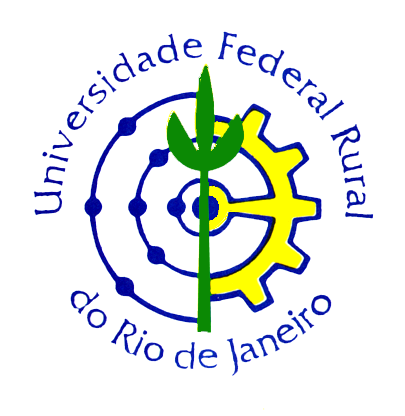 